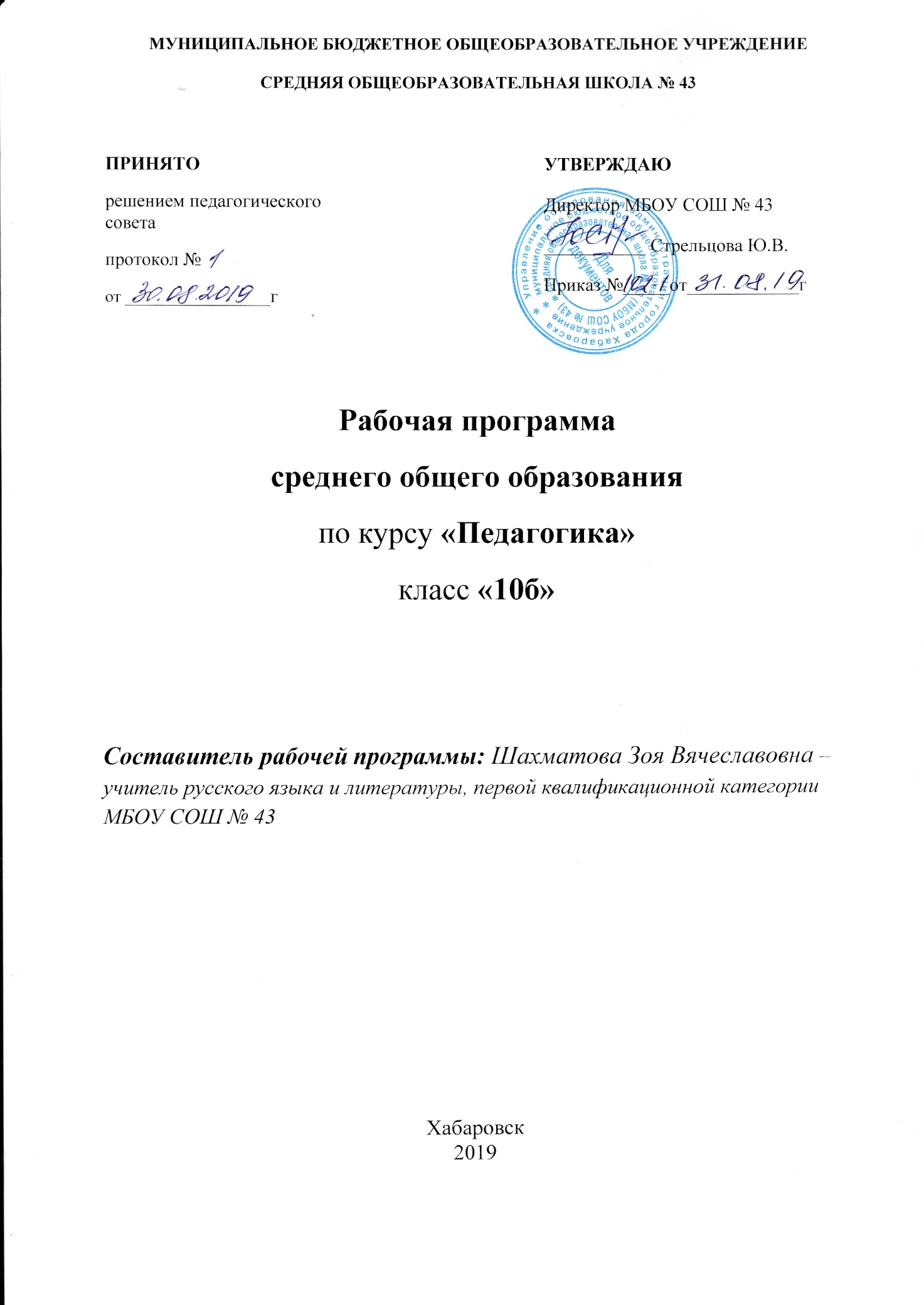 Пояснительная запискаI Нормативно-правовые документы, на основе которых составлена программаРабочая программа по педагогике для 10 класса составлена в соответствии с требованиями федерального компонента государственных образовательных стандартов среднего общего образования на основе Приказа Минобразования РФ от 5 марта 2004 г. №1089 «Об утверждении федерального компонента государственных образовательных стандартов начального общего, основного общего и среднего (полного) общего образования», на основе Основной образовательной программы среднего общего образования МБОУ СОШ №43 на 2019-2020 год.II Общая характеристика учебного предмета (актуальность изучения данного курса)В современном мире ежедневно увеличивающихся объёмов информации фигура учителя и его роли в обществе пересматриваются. Сегодня в роли учителя всё чаще выступает человек, владеющий не суммой знаний, а определёнными умениями, навыками, «секретами» в той или иной области, поэтому каждый специалист в определённый момент выступит в роли преподавателя. Но умение передать свой опыт важно не только для преподавания, но и для донесения до коллег, обсуждения и отстаивания свой точки зрения в процессе совместной работы и профессиональных дискуссий. Сегодня особенно важным становится понимание, что знание педагогики даёт возможность проявить себя в формировании личности другого человека, а также формирует основу для саморазвития, самореализации, а возможно, и для воплощения смысла собственной жизни.III Цели и задачи изучения программыЦель:формирование у потенциальных преподавателей педагогической позиции и компетенций, позволяющих освоить науку об обучении и воспитании с целью передачи другим имеющихся у них знаний и умений, а также саморазвития. Задачи:дать обучающимся представление о значении, характере и специфических особенностях педагогической профессии;развить у старшеклассников интерес к профессии учителя, уважение к учителю; развивать представления о собственном «Я»; создать условия для формирования представления о себе как будущем профессионале;развивать мышление, интеллектуальные и творческие способности;развивать способность к усвоению новых знаний;продолжить формировать умение общаться в процессе коммуникации.IV Основные содержательные линииМатериал курса «Педагогика» представлен следующими содержательными линиями: основы педагогики, основы дидактики, теория и методы воспитания, теория и методы обучения, образование как социокультурный феномен, специфика педагогической деятельности.V Место предмета в учебном плане	Место предмета «Педагогика» в учебном плане:всего часов за год – 34 (1 час в неделю).Содержание учебного курсаI Тематическое планированиеII Краткая характеристика содержания курсаОбщие основы педагогики как науки (3ч). Педагогика как наука (предмет, объект, задачи, методы). Педагогика в системе наук о человеке. Развитие личности как основная проблема педагогики (3 ч). Формирование личности под влиянием жизни в обществе, воспитания, обучения, общения, взаимодействия, то есть в результате усвоения общественно-исторического опыта человечества.Педагог: профессия и личность (3ч). Комплексная характеристика личности педагога, в которой целостно проявляются индивидуально-творческие особенности и весь культурно-образовательный, научно-творческий, социальный опыт.Основы теории и методики обучения (3ч). Дидактика. Законы, закономерности, принципы обучения. Формы и методы обучения.Современные педагогические технологии обучения (3ч). Понятие педагогической технологии. Характеристики основных педагогических технологий.Теория и методы воспитания (4ч). Привлечение к социально-культурной жизни общества и приращение социокультурного опыта и знания как неотъемлемая часть развития личности.Методические особенности воспитания личности (4ч). Разнообразные формы и методы воспитания личности. Гражданско-патриотическое, национальное, глобалистическое, духовно-нравственное, религиозное, экологическое, экономическое, трудовое, антинаркотическое, физическое и др. виды воспитания. Особенности воспитания в различных социокультурных средах (4ч). Непредсказуемость фактора среды в воспитании. Педагогизация окружающей среды как насущная задача школы. Негативные аспекты современной отечественной социокультурной среды.Образование и образовательные системы: сущность и особенности управления (4ч). Образование как социокультурный феномен. Принципы государственной политики в сфере образования. Проблемы и тенденции современного образования в России.Педагогика среднего профессионального и высшего образования (2ч). Уровни профессионального образования в РФ и специфика организации образовательного и воспитательного процесса в системах СПО и ВПО.Заключительный урок (1ч). Как педагогика помогает решать три важнейшие задачи любого поколения: освоение опыта предыдущих поколений, обогащение и приумножение этого опыта и передача его следующему поколению.Требования к уровню подготовки обучающихсяПланируемые результаты освоения учебного курсаЗнать/понимать:краткую историю развития педагогики;основные педагогические категории и понятия;историю, теорию, закономерности и принципы построения и функционирования образовательных систем, роль и место образования в жизни личности и общества;педагогические закономерности организации образовательного и воспитательного процесса;основные методы и технологии обучения;технологии конструирования воспитательного процесса.Уметь:оперировать педагогическими понятиями; выстраивать логику образовательного процесса; анализировать современные дидактические концепции; выбирать средства и методы обучения в зависимости от задачи;обосновывать методы воспитания, формы организации процесса воспитания;ставить и реализовать педагогические цели и задачи; осуществлять самоконтроль и самооценку;извлекать необходимую информацию из различных источников;соблюдать нормы речевого поведения в различных сферах и ситуациях общения.Критерии оценки знаний обучающихсяI Формы и виды контроля	Текущий контроль проводится в следующих формах:практикум – 3;тестирование – 4.II Критерии оценивания письменных работ и устных ответов обучающихсяОценка устных ответовУстный опрос является одним из основных способов учёта знаний учащихся по педагогике. Развёрнутый ответ ученика должен представлять собой связное, логически последовательное сообщение на заданную тему, показывать его умение применять определения в конкретных случаях.При оценке ответа ученика надо руководствоваться следующими критериями, учитывать: 1) полноту и правильность ответа; 2) степень осознанности, понимания изученного; 3) языковое оформление ответа.Отметка «5» ставится, если ученик: 1) полно излагает изученный материал, даёт правильное определенное понятий; 2) обнаруживает понимание материала, может обосновать свои суждения, применить знания на практике, привести необходимые примеры не только по учебнику, но и самостоятельно составленные; 3) излагает материал последовательно и правильно с точки зрения норм литературного языка.Отметка «4» ставится, если ученик даёт ответ, удовлетворяющий тем же требованиям, что и для отметки «5», но допускает 1-2 ошибки, которые сам же исправляет, и 1-2 недочёта в последовательности и языковом оформлении излагаемого.Отметка «3» ставится, если ученик обнаруживает знание и понимание основных положений данной темы, но: 1) излагает материал неполно и допускает неточности в определении понятий или формулировке правил; 2) не умеет достаточно глубоко и доказательно обосновать свои суждения и привести свои примеры; 3) излагает материал непоследовательно и допускает ошибки в языковом оформлении излагаемого.Отметка «2» ставится, если ученик обнаруживает незнание большей части соответствующего раздела изучаемого материала, допускает ошибки в формулировке определений и правил, искажающие их смысл, беспорядочно и неуверенно излагает материал. Оценка «2» отмечает такие недостатки в подготовке ученика, которые являются серьёзным препятствием к успешному овладению последующим материалом.Отметка может ставиться не только за единовременный ответ (когда на проверку подготовки ученика отводится определенное время), но и за рассредоточенный во времени, т.е. за сумму ответов, данных учеником на протяжении урока (выводится поурочный балл), при условии, если в процессе урока не только заслушивались ответы учащегося, но и осуществлялась проверка его умения применять знания на практике.Оценка тестовПри оценке выполнения тестового задания используется следующая шкала95% -100% правильно выполненной работы – «5»90% - 80 % – «4»70% - 50 % – «3»менее 50 % – «2»Перечень учебно-методического обеспечения курсаКравцова Е.Е. Психология и педагогика. Краткий курс: учебное пособие / Е. Е. Кравцова. – Москва: Проспект, 2017. – 320 с.Подласый И.П. Педагогика: в 2 кн. / И. П. Подласый. – Москва: Владос, 2002.Руденко А.М. Педагогика в схемах и таблицах: учебное пособие / А. М. Руденко. – Ростов н/Д: Феникс, 2016. – 303 с.Сластенин В.А., Исаев И.Ф., Шиянов Е.Н. Педагогика: учебное пособие для студентов высших педагогических учебных заведений / под ред. В. А. Сластенина. – 3-е изд., стереотип. – Москва: Академия, 2004.Столяренко, А.М. Общая педагогика: учебное пособие / А. М. Столяренко. – Москва: Юнити-Дана, 2015. – 479 с.ЭОРы.Календарно-тематическое планирование№Название раздела (блока)Кол-во часов Из них кол-во часов, отведённых на практическую часть и контрольИз них кол-во часов, отведённых на практическую часть и контроль№Название раздела (блока)Кол-во часов ПрактикумТестирование1Общие основы педагогики как науки312Развитие личности как основная проблема педагогики313Педагог: профессия и личность34Основы теории и методики обучения35Современные педагогические технологии обучения316Теория и методы воспитания417Методические особенности воспитания личности418Особенности воспитания в различных социокультурных средах49Образование и образовательные системы: сущность и особенности управления4110Педагогика профессионального образования2111Заключение1№ урока№ урока в темеТема урокаДомашнее заданиеВиды контроляДатаДатаПримечание№ урока№ урока в темеТема урокаДомашнее заданиеВиды контроляпланфактПримечаниеОбщие основы педагогики как науки (3 ч.)Общие основы педагогики как науки (3 ч.)Общие основы педагогики как науки (3 ч.)Общие основы педагогики как науки (3 ч.)Общие основы педагогики как науки (3 ч.)Общие основы педагогики как науки (3 ч.)Общие основы педагогики как науки (3 ч.)Общие основы педагогики как науки (3 ч.)11Педагогика как наука и её предмет. Задачи и методы педагогикиСообщение06.0922Отрасли педагогики. Связь педагогики с другими наукамиПисьменный ответ на вопросПрактикум №113.0933Историческое развитие педагогики. Основные направления в современной педагогикеПодготовиться к тестированию20.09Развитие личности как основная проблема педагогики (3 ч.)Развитие личности как основная проблема педагогики (3 ч.)Развитие личности как основная проблема педагогики (3 ч.)Развитие личности как основная проблема педагогики (3 ч.)Развитие личности как основная проблема педагогики (3 ч.)Развитие личности как основная проблема педагогики (3 ч.)Развитие личности как основная проблема педагогики (3 ч.)Развитие личности как основная проблема педагогики (3 ч.)41Развитие личности как основная проблема педагогикиПодготовка к дискуссииТестирование №127.0952Роль институтов семьи и образования в становлении личностиИндивидуальные задания04.1063Роль деятельности в развитии личности. Развитие личных и социальных навыков эффективностиТезисный план лекции11.10Педагог: профессия и личность (3 ч.)Педагог: профессия и личность (3 ч.)Педагог: профессия и личность (3 ч.)Педагог: профессия и личность (3 ч.)Педагог: профессия и личность (3 ч.)Педагог: профессия и личность (3 ч.)Педагог: профессия и личность (3 ч.)Педагог: профессия и личность (3 ч.)71Педагог: профессия и личность. Педагогическая деятельность: сущность и спецификаЭссе18.1082Профессиональные и личностные качества педагога. Педагогическое мастерствоПедагогическое мини-исследование25.1093Профессиональная этика педагога. Стили педагогического общенияАнализ работы педагогов08.11Основы теории и методики обучения (3 ч.)Основы теории и методики обучения (3 ч.)Основы теории и методики обучения (3 ч.)Основы теории и методики обучения (3 ч.)Основы теории и методики обучения (3 ч.)Основы теории и методики обучения (3 ч.)Основы теории и методики обучения (3 ч.)Основы теории и методики обучения (3 ч.)101Основы теории и методики обучения. Законы и закономерности процесса обученияПисьменный ответ на вопрос15.11112Принципы обучения. Методы и средства обучения. Формы обученияСоставление опорного конспекта22.11123Виды обучения. Способы повышения эффективности усвоения материала. Контроль и диагностика качества обученияСамоанализ по заданным параметрам29.11Современные педагогические технологии обучения (3 ч.)Современные педагогические технологии обучения (3 ч.)Современные педагогические технологии обучения (3 ч.)Современные педагогические технологии обучения (3 ч.)Современные педагогические технологии обучения (3 ч.)Современные педагогические технологии обучения (3 ч.)Современные педагогические технологии обучения (3 ч.)Современные педагогические технологии обучения (3 ч.)131Классификация современных педагогических технологий. Традиционная технология обученияСоставление глоссария по теме06.12142Методы активизации педагогического процессаПодготовка к тестированию13.12153Методы активизации педагогического процессаНаблюдение-поискТестирование №220.12Теория и методы воспитания (4 ч.)Теория и методы воспитания (4 ч.)Теория и методы воспитания (4 ч.)Теория и методы воспитания (4 ч.)Теория и методы воспитания (4 ч.)Теория и методы воспитания (4 ч.)Теория и методы воспитания (4 ч.)Теория и методы воспитания (4 ч.)161Теория и методы воспитания. Воспитание как культурно-исторический феномен. Основные воспитательные парадигмыСравнительный анализ воспитательных парадигм27.12172Законы, закономерности и принципы воспитанияСоставление опорного конспекта17.01183Методы и формы воспитания. Семейное воспитаниеНаблюдение-поиск24.01194Технологии воспитанияТезисный план занятияПрактикум №231.01Методические особенности воспитания личности (4 ч.)Методические особенности воспитания личности (4 ч.)Методические особенности воспитания личности (4 ч.)Методические особенности воспитания личности (4 ч.)Методические особенности воспитания личности (4 ч.)Методические особенности воспитания личности (4 ч.)Методические особенности воспитания личности (4 ч.)Методические особенности воспитания личности (4 ч.)201Политическое, гражданско-патриотическое, национальное и глобалистическое воспитаниеОтвет на проблемный вопрос07.02212Духовно-нравственное, религиозное, экологическое и экономическое воспитаниеПодбор иллюстративного материала14.02223Трудовое, антинаркотическое, физическое, половое воспитаниеАнализ мероприятия21.02234Эстетическое воспитаниеСоставление глоссарияТестирование №328.02Особенности воспитания в различных социокультурных средах (4 ч.)Особенности воспитания в различных социокультурных средах (4 ч.)Особенности воспитания в различных социокультурных средах (4 ч.)Особенности воспитания в различных социокультурных средах (4 ч.)Особенности воспитания в различных социокультурных средах (4 ч.)Особенности воспитания в различных социокультурных средах (4 ч.)Особенности воспитания в различных социокультурных средах (4 ч.)Особенности воспитания в различных социокультурных средах (4 ч.)241Понятие социокультурной среды воспитания. Письменный ответ на вопрос06.03252Методика формирования воспитывающей средыНаблюдение-поиск13.03263Характеристики и виды детско-юношеских коллективовПедагогическое мини-исследование по заданным параметрам20.03274Школа как воспитательная системаАнализ плана воспитательной работы школы03.04Образование и образовательные системы: сущность и особенности управления (4 ч.)Образование и образовательные системы: сущность и особенности управления (4 ч.)Образование и образовательные системы: сущность и особенности управления (4 ч.)Образование и образовательные системы: сущность и особенности управления (4 ч.)Образование и образовательные системы: сущность и особенности управления (4 ч.)Образование и образовательные системы: сущность и особенности управления (4 ч.)Образование и образовательные системы: сущность и особенности управления (4 ч.)Образование и образовательные системы: сущность и особенности управления (4 ч.)281Образование как социокультурный феноменПодготовка презентаций10.04292Образовательные системы мираТезисы выступленийПрактикум №317.04303Управление системой образованияКонспект лекции24.04314Современное образование: тенденции и проблемыСоставление глоссария08.05Педагогика профессионального образования (2 ч.)Педагогика профессионального образования (2 ч.)Педагогика профессионального образования (2 ч.)Педагогика профессионального образования (2 ч.)Педагогика профессионального образования (2 ч.)Педагогика профессионального образования (2 ч.)Педагогика профессионального образования (2 ч.)Педагогика профессионального образования (2 ч.)321Профессиональное образование: сущность и структура. Педагогика среднего профессионального образованияПодготовка к тестированию15.05332Педагогика высшего образованияЗаполнение таблицыТестирование №422.05Заключение (1 ч.)Заключение (1 ч.)Заключение (1 ч.)Заключение (1 ч.)Заключение (1 ч.)Заключение (1 ч.)Заключение (1 ч.)Заключение (1 ч.)341Педагогика как необъемлемая часть жизни каждого человекаЭссе29.05